รายงานการประชุมข้าราชการสำนักงานปศุสัตว์จังหวัดนครพนม/หัวหน้าหน่วยงานในสังกัดกรมปศุสัตว์ครั้งที่ 5/๒๕๖2เมื่อวันที่  5  มิถุนายน  2562 เวลา 09.00 น.ณ  ห้องประชุมสำนักงานปศุสัตว์จังหวัดนครพนม*********************ผู้มาประชุม๑. นายสมชาย  อนันตจารุตระกูล			ปศุสัตว์จังหวัดนครพนม (ประธาน)๒. นายเชิดชัย จันทร์ตระกูล			หัวหน้าฝ่ายบริหารทั่วไป๓. นายชัยวัฒน์ อุคำพันธ์	หัวหน้ากลุ่มยุทธศาสตร์และสารสนเทศฯ ๔. นายพิพรรธพงศ์  พูดเพราะ			หัวหน้ากลุ่มพัฒนาคุณภาพสินค้าปศุสัตว์ 5. นายประกิจ  ศรีใสย์				หัวหน้ากลุ่มพัฒนาสุขภาพสัตว์6. นางสาวผุดผ่อง แสนฝ่าย			รักษาการในตำแหน่งหัวหน้ากลุ่มส่งเสริมและ						พัฒนาการปศุสัตว์ 7. นายสมัย ศรีหาญ 	ผอ.ศูนย์วิจัยและบำรุงพันธุ์สัตว์นครพนม 8. นางศุภาวรรณ  คุณวันดี	ผอ.ศูนย์วิจัยและพัฒนาอาหารสัตว์นครพนม (แทน)9. นายณรงค์ รัตนตรัยวงศ์	หัวหน้าด่านกักกันสัตว์นครพนม10. นายนิสสัย  ศรีจันทร์				ปศุสัตว์อำเภอเมืองนครพนม 11. นายประภาส  โยธรรม			รักษาการในตำแหน่งปศุสัตว์อำเภอธาตุพนม 12. นายยิ่ง เปาริสาร				ปศุสัตว์อำเภอโพนสวรรค์ (แทน)13. นายอดิศักดิ์  ใจแก้ว				ปศุสัตว์อำเภอวังยาง (แทน)14. นายมงคล  สุ่ยวงษ์				รักษาการในตำแหน่งปศุสัตว์อำเภอศรีสงคราม 15. นายอนุรักษ์  กองไชย			ปศุสัตว์อำเภอท่าอุเทน 17. นายนพคุณ คล้ายพันธ์			ปศุสัตว์อำเภอบ้านแพง18. นายสามารถ ดาวเศรษฐ์			ปศุสัตว์อำเภอนาหว้า 	19. นายขรรค์ชัย ช่วงชัย				ปศุสัตว์อำเภอปลาปาก20. นายอรรถพล อัครจันทร์			ปศุสัตว์อำเภอนาทม21. นายปิติ  พรรณุวงษ์				รักษาการในตำแหน่งปศุสัตว์อำเภอเรณูนคร 22. นางสาวนงนุช  งอยผาลา			ปศุสัตว์อำเภอนาแกผู้ไม่มาประชุม		-ผู้เข้าร่วมประชุม				1. นายสาคร  ปุริมาตร์				ปศุสัตว์อำเภอศรีสงคราม		2. นายโกศิลป์  แสนฝ่าย				เจ้าพนักงานสัตวบาลชำนาญงาน		3. นางสาวพิมลวรรณ  สีหาบุตร			เจ้าพนักงานสัตวบาล		4. นายศิวะ สาริบุตร				นักจัดการงานทั่วไปเริ่มประชุมเวลา 09.00 น.		เมื่อข้าราชการในสังกัดสำนักงานปศุสัตว์จังหวัดนครพนม มาครบองค์ประชุม นายสมชาย อนันตจารุตระกูล   ปศุสัตว์จังหวัดนครพนม เป็นประธานในที่ประชุม ได้นำข้าราชการสวดมนต์ไหว้พระ กล่าวเปิดประชุมและดำเนินการประชุมตามระเบียบวาระ ดังต่อไปนี้ระเบียบวาระที่ ๑ เรื่อง ประธานแจ้งให้ที่ประชุมทราบ	1. ย้ายข้าราชการ 		นายธนากร  มาแสวง เจ้าพนักงานสัตวบาลปฏิบัติงาน สนง.ปศอ.คำเขื่อนแก้ว จ.ยโสธร ย้ายมาปฏิบัติงานที่กลุ่มสินค้าฯ สนง.ปศจ.นพ.	2. คำสั่งเลื่อนข้าราชการ		ตามคำสั่งเลื่อนข้าราชการ ที่ 397/2562 ลงวันที่ 8 พฤษภาคม 2562 มีคำสั่งให้ นายโกศิลป์ แสนฝ่าย จากตำแหน่งเจ้าพนักงานสัตวบาลปฏิบัติงานเป็นเจ้าพนักงานสัตวบาลชำนาญงาน	3. ข้อสั่งการอธิบดีกรมปศุสัตว์		ด่านกักกันสัตว์ จังหวัดน่าน ได้เก็บตัวอย่างแหนม ที่ตลาดนัดชายแดนที่มีแหล่งผลิตมาจากประเทศลาว จึงทำการส่งตรวจตัวอย่าง พบว่า มีสารพันธุกรรมของเชื้อ AFS 		จึงให้ปศุสัตว์อำเภอประชาสัมพันธ์ และปฏิบัติตามมาตรการควบคุมโรคอย่างเคร่งครัด	จึงนำเรียนที่ประชุมทราบ ที่ประชุม	รับทราบระเบียบวาระที่ ๒ เรื่อง พิจารณารับรองรายงานการประชุมฝ่ายบริหารงานทั่วไป ได้จัดทำรายงานการประชุมข้าราชการประจำเดือน ครั้งที่ 4/๒๕๖2 เมื่อวันที่               3 พฤษภาคม 2562 และได้ลงในเว็บไซต์ของสำนักงานปศุสัตว์จังหวัดนครพนม เพื่อให้ผู้เข้าประชุมทุกท่านได้พิจารณา  และได้แก้ไขแล้วจึงเสนอที่ประชุมเพื่อโปรดพิจารณารับรอง จึงนำเรียนที่ประชุมทราบที่ประชุม	รับรองรายงานการประชุมระเบียบวาระที่ ๓  เรื่อง สืบเนื่องมาจากการประชุมครั้งที่แล้ว	-ระเบียบวาระที่ ๔ เรื่องเพื่อทราบและดำเนินการ๔.1 ด่านกักกันสัตว์นครพนมนายณรงค์ รัตนตรัยวงศ์  หัวหน้าด่านกักกันสัตว์นครพนม มีเรื่องแจ้งที่ประชุม ดังนี้	1. การเฝ้าระวังโรคอหิวาต์แอฟริกันในสุกร หรือ African Swine Fever		- กรมปศุสัตว์ จัดชุดเฉพาะกิจลงพื้นที่เพื่อตรวจสอบและเฝ้าระวังโรค มาจาก 3 จังหวัด คือ ด่านกักกันสัตว์เพชรบูรณ์ ลงพื้นที่จุดผ่อนปรนอำเภอธาตุพนม ด่านกักกันสัตว์พิษณุโลกลงพื้นที่จุดผ่อนปรนบ้านหนาด ด่านกักกันสัตว์กำแพงเพชรลงพื้นที่จุดผ่อนปรนอำเภอท่าอุเทน เพื่อเฝ้าระวังโรค หลังจากพบการระบาดที่ประเทศเวียดนามและกัมพูชาแล้ว จึงขอความร่วมมือปศุสัตว์อำเภอดังกล่าว  ให้ความร่วมมือและอำนวยความสะดวกในการปฏิบัติหน้าที่ 		- ด่านกักกันสัตว์นครพนม ได้ตรวจยึดสินค้าปศุสัตว์ที่นำเข้ามาในราชอาณาจักร ในเดือนพฤษภาคม 2562 จำนวน 34 คดี โดยสินค้าที่ได้ตรวจยึด คือ หมูยอจำนวน 5 กิโลกรัม แหนมสุกรจำนวน 1.2 กิโลกรัม หนังโคกระบือตากแห้งจำนวน 72.5 กิโลกรัม เนื้อโคกระบือแห้ง จำนวน 8 กิโลกรัม และเนื้อโคกระบือสดจำนวน 3.5 กิโลกรัม โดยของกลางที่ไม่ใช่เนื้อสุกรหรือซากสุกรได้ดำเนินการทำลาย ในส่วนที่เป็นซากสุกรและผลิตภัณฑ์ได้เก็บตัวอย่างและส่งตรวจที่ ศวพ.ขอนแก่น 	 	- ตามที่สมาคมผู้ค้าสุกร แห่งประเทศไทย ได้ให้งบประมาณในการสร้างศูนย์ทำความสะอาดฆ่าเชื้อ จำนวน 5 แห่งทั่วประเทศ ในส่วนของจังหวัดนครพนม ได้ส่งมอบงานแล้วตั้งแต่วันที่ 27 พฤษภาคม 2562 โดยจะดำเนินการส่งมอบให้กรมปศุสัตว์ในช่วงวันที่ 14 มิถุนายน 2562 โดยมีอธิบดีกรมปศุสัตว์เป็นประธานในการรับมอบ	3. ยอดการส่งออก ประจำเดือนพฤษภาคม ๒๕๖2 มีดังนี้ - โค 		จำนวน  9,475	 ตัว  		- กระบือ 	จำนวน  7,391	 ตัว- ไก่เนื้อ 	จำนวน  3,500  ตัว		- ไก่ไข่ปลด 	จำนวน  3,500  ตัว- ชิ้นส่วนไก่	จำนวน  111 ตันมีแนวโน้มการส่งออกที่เพิ่มขึ้น	จึงนำเรียนที่ประชุมทราบ	ที่ประชุม	รับทราบ๔.2 ศูนย์วิจัยและบำรุงพันธุ์สัตว์นครพนมนายสมัย ศรีหาญ  ผู้อำนวยการศูนย์วิจัยและบำรุงพันธุ์สัตว์นครพนมมีเรื่องแจ้งที่ประชุม ดังนี้1. โครงการขยายพันธุ์และส่งเสริมการผลิตสัตว์ ตามโครงการไทยนิยมยั่งยืน	กรมปศุสัตว์ ได้ขยายระยะเวลาตามโครงการฯ ไปจนถึงวันที่ 30 กันยายน 2562 ขอฝากปศุสัตว์อำเภอประชาสัมพันธ์ โครงการฯ ดังกล่าว	- เป็ดเทศ ราคาตัวละ 20 บาท อายุไม่เกิน 1 สัปดาห์	- ไก่งวง ราคาตัวละ 32 บาท อายุไม่เกิน 1 สัปดาห์2. การขอรับการสนับสนุนพันธุ์สัตว์	กรมปศุสัตว์ แจ้งชะลอขอรับการสนับสนุนพันธุ์สัตว์ เนื่องจากอยู่ระหว่างทำหนังสือหารือ อธิบดีกรมบัญชีกลาง เรื่อง ขอยกเว้นไม่ปฏิบัติตามระเบียบกระทรวงการคลังว่าด้วยการจัดซื้อจัดจ้างและการบริหารพัสดุภาครัฐ พ.ศ. ๒๕๖๐ จึงขอแจ้งให้ทุกอำเภอที่มีโรงเรียน ตชด. โรงเรียนในโครงการพระราชดำริอื่นๆ ตลอดจนทุกภาคส่วนที่จะขอรับการสนับสนุนพันธุ์สัตว์ ได้ชะลอขอรับการสนับสนุนพันธุ์สัตว์	จึงนำเรียนที่ประชุมทราบ	ที่ประชุม	รับทราบ๔.3 ศูนย์วิจัยและพัฒนาอาหารสัตว์นครพนมนางสาวศุภาวรรณ คุณวันดี แทนผู้อำนวยการศูนย์วิจัยและพัฒนาอาหารสัตว์นครพนมมีเรื่องแจ้งให้ที่ประชุมทราบ ดังนี้การผลิตพันธุ์พืชอาหารสัตว์ เพื่อรองรับโครงการส่งเสริมการปลูกพืชอาหารสัตว์ ในพื้นที่ S3, N 		ศูนย์ฯ ได้รับมอบหมายให้ผลิต หญ้าเนเปียร์ปากช่อง 1 และหญ้าแพงโกล่า เพื่อสนับสุนนโครงการฯ   สามารถแจกจ่ายท่อนพันธุ์ให้แก่เกษตรกรได้แล้ว ขอประชาสัมพันธ์ปศุสัตว์อำเภอดำเนินการต่อไป	จึงนำเรียนที่ประชุมทราบ	ที่ประชุม	รับทราบ๔.4 ฝ่ายบริหารทั่วไปนายเชิดชัย จันทร์ตระกูล  หัวหน้าฝ่ายบริหารทั่วไป มีเรื่องแจ้งให้ที่ประชุมทราบดังนี้1. ประชาสัมพันธ์ช่องทางการเผยแพร่ข้อมูลข่าวสารสวัสดิการรักษาพยาบาลข้าราชการ		กองสวัสดิการรักษาพยาบาล กรมบัญชีกลาง ได้เพิ่มช่องทางการรับรู้ข้อมูลข่าวสารเกี่ยวกับสวัสดิการรักษาพยาบาลข้าราชการ เช่น ข้อมูลสิทธิประโยชน์ หนังสือเวียนเกี่ยวกับสวัสดิการรักษาพยาบาล ข้าราชการ ผ่าน Mobile Application “CGD iHealthCare” ในหัวข้อ “ข่าวสาร” เพื่อให้ส่วนราชการและผู้มีสิทธิได้รับทราบถึงสวัสดิการที่รัฐจัดให้2. รายงานผลการตัดสินกิจกรรม 5 ส ประจำปี 2562		กรมปศุสัตว์ ได้กำหนดนโยบายให้มีการดำเนินกิจกรรม 5 ส คือ สะสาง สะดวก สะอาด สุขลักษณะ และสร้างนิสัย เพื่อเป็นพื้นฐานการพัฒนาคุณภาพการปฏิบัติงาน ในการที่จะช่วยสร้างสภาพแวดล้อมที่ดีในการทำงาน ทำให้เกิดบรรยากาศน่าทำงาน เกิดความสะอาดเรียบร้อยในสำนักงาน ในการนี้กรมปศุสัตว์ขอแจ้งผลการตัดสินกิจกรรม 5 ส ตามเอกสารการประชุม3. ประกาศสหกรณ์ออมทรัพย์กรมปศุสัตว์ เรื่อง การขอรับทุนส่งเสริมการศึกษาบุตรสมาชิกและสมาชิกสมทบ     ประจำปี 2562ด้วยคณะกรรมการสหกรณ์ฯ ได้พิจารณาทุนการศึกษาบุตรสมาชิกและสมาชิกสมทบ ประจำปี 2562 จำนวน 780 ทุน เป็นเงิน 2,344,250 บาท ตามวัตถุประสงค์และนโยบายของคณะกรรมการฯ ซึ่งดำเนินการอย่างต่อเนื่อง รายละเอียด ดังนี้		1. ทุนส่งเสริมการศึกษาบุตรสมาชิก			1.1 ประเภทผลการเรียนดี จำนวน 520 ทุน			1.2 ประเภทสมาชิกผู้มีรายได้น้อย รายได้สมาชิกไม่เกิน 30,000 บาท จำนวน 100 ทุน			1.3 ประเภทสมาชิกสมทบ จำนวน 160 ทุน		สมาชิก 1 คน มีสิทธิขอรับทุนได้ 1 สิทธิ จำนวน 1 ทุน และ 1 ประเภท เท่านั้น กรณีบิดามารดาต่างเป็นสมาชิก สามารถขอรับทุนได้คนละ 1 สิทธิ รวมเป็น 2 สิทธิแต่ทั้งนี้ที่ขอรับทุนต้องไม่ใช่บุตรคนเดียวกัน		สมาชิกและสมาชิกสมทบขอรับทุนการศึกษาต้องใช้หลักฐานผลการศึกษาเฉลี่ยทั้งปีของปีการศึกษา 2561 โดยใช้หลักฐานการศึกษาในระดับใดจะต้องขอรับทุนการศึกษาในระดับนั้น		2. กำหนดเปิด-ปิด ขอรับทุนการศึกษา ตั้งแต่วันที่ 15 พฤษภาคม – 15 สิงหาคม 2562		3. แบบขอรับทุน ขอรับได้ 2 ช่องทาง ดังนี้			1. ณ สำนักงานสหกรณ์ออมทรัพย์กรมปศุสัตว์จำกัด			2. พิมพ์ได้จาก Website สหกรณ์ www.dldcoop.com  	4. หลักเกณฑ์และหลักฐานประกอบการรับทุนตามประกาศสหกรณ์ออมทรัพย์กรมปศุสัตว์ จำกัด เรื่อง การขอรับทุนส่งเสริมการศึกษาบุตรสมาชิกและสมาชิกสมทบ ประจำปี 2562		5. ส่งแบบขอรับทุน สามารถส่งหลักฐานได้ ดังนี้			1. ด้วยตนเอง ณ สหกรณ์ออมทรัพย์กรมปศุสัตว์ 			2. ส่งทางไปรษณีย์ลงทะเบียน โดยใช้วันที่ที่ไปรษณีย์ต้นทางประทับตราไม่เกินวันที่ 15 ส.ค. 25624. ด้วยจังหวัดนครพนม ได้จัดทำนโยบายในการบริหารทรัพยากรบุคคล เพื่อใช้เป็นแนวทางในการปฏิบัติภายในจังหวัด และเพื่อให้การบริหารงานทรัพยากรบุคคลเป็นไปด้วยความโปร่งใส เป็นธรรม และเป็นไปตามระเบียบของทางราชการ ดังนั้น    จึงขอให้ถือปฏิบัติตามนโยบายดังกล่าวโดยเคร่งครัด (เอกสาร 1)	สามารถดาวน์โหลดเอกสารได้ที่ เว็บไซต์จังหวัดนครพนม หัวข้อ ดาวน์โหลดหนังสือเวียน => กลุ่มงานบริหารทรัพยากรบุคคล => ประกาศนโยบายการบริหารทรัพยากรบุคคล5. การติดตามการใช้จ่ายงบประมาณ (งบกรมปศุสัตว์) (งบจังหวัด) (งบกลุ่มจังหวัด) ณ วันที่ 4 มิถุนายน 25625.๑ งบประมาณสำนักงานปศุสัตว์จังหวัดนครพนม		5.๒ งบพัฒนาจังหวัด			5.๓ งบกลุ่มจังหวัดจึงนำเรียนที่ประชุมทราบ		ที่ประชุม	รับทราบ 	๔.5 กลุ่มยุทธศาสตร์และสารสนเทศการพัฒนาปศุสัตว์	นายชัยวัฒน์  อุคำพันธ์  หัวหน้ากลุ่มยุทธศาสตร์และสารสนเทศการปศุสัตว์ 		มีเรื่องแจ้งให้ที่ประชุมทราบ ดังนี้	1. โครงการส่งเสริมเกษตรทฤษฎีใหม่ ปีงบประมาณ พ.ศ.2562		โครงการฝึกอบรมพัฒนาผลิตภัณฑ์จากผลผลิตการเกษตรและปศุสัตว์ของเกษตรกร ภายใต้โครงการส่งเสริมเกษตรทฤษฎีใหม่ พ.ศ. 2562		วัตถุประสงค์		1. เพื่อส่งเสริมให้มีการรวมกลุ่มแปรรูปผลิตภัณฑ์ผลผลิตทางการเกษตรและปศุสัตว์ ของเกษตรกรที่เข้าร่วมโครงการเกษตรทฤษฎีใหม่        		2. เพื่อส่งเสริมให้เกษตรกรที่เข้าร่วมโครงการได้ศึกษาทดลองการตลาดผลผลิตและผลิตภัณฑ์ของกลุ่มตนเองเพื่อเป็นอาชีพและสร้างรายได้ 		กลุ่มเป้าหมาย		ผู้เข้ารับการฝึกอบรม เกษตรกรในโครงการเกษตรทฤษฎีใหม่ จำนวน 60 คน ในพื้นที่ อำเภอศรีสงคราม  และอำเภอนาหว้า 		- รุ่นที่ 1 ระหว่างวันที่ 13- 15 พฤษภาคม 2562 ณ กลุ่มนิคมสร้างตนเอง บ้านปฏิรูป ( เขต สปก. ) ม.9 ต.ศรีสงคราม อ.ศรีสงคราม 		- รุ่นที่ 2 วันที่ 23 – 25 พฤษภาคม 2562 ณ สำนักงานปศุสัตว์อำเภอศรีสงคราม  ต.ศรีสงคราม อ.ศรีสงคราม 		- รุ่นที่ 3 วันที่ 28 – 30 พฤษภาคม 2562  ณ สำนักงานเกษตรอำเภอนาหว้า  ต.นาหว้า  อ.นาหว้า 	2. การช่วยเหลือผู้ประสบภัยพิบัติกรณีฉุกเฉิน ( อุทกภัย ) ด้านปศุสัตว์ พ.ศ. 2562 		- การเตรียมความพร้อมป้องกันและแก้ไขปัญหาอุทกภัย จังหวัดนครพนมกรณีก่อนเกิดภัย			ด้วยกรมอุตุนิยมวิทยา ได้คาดการลักษณะอากาศช่วงฤดูฝนของประเทศไทย พ.ศ.2561 ว่าฤดูฝนปีนี้จะเริ่มต้นปลายสัปดาห์ที่ 3 ของเดือนพฤษภาคม 2562 และจะสิ้นสุดประมาณกลางเดือนตุลาคม 2562 และในช่วงสองปีที่ผ่านมาได้เกิดอุทกภัยในหลายพื้นที่ของจังหวัดนครพนม  เพื่อเป็นการเฝ้าระวังเหตุและการให้ความช่วยเหลือเกษตรกรและสัตว์เลี้ยงที่ประสบภัยพิบัติ ได้ทันท่วงที สำนักงานปสุสัตว์จังหวัดนครพนม จึงขอให้อำเภอติดตามสถานการณ์สภาพอากาศและปริมาณน้ำอย่างใกล้ชิด  สำรวจและกำหนดพื้นที่อพยพสัตว์ให้สามารถช่วยเหลือผู้ประสบภัยและสัตว์เลี้ยงได้อย่างทันท่วงที  ประชาสัมพันธ์สร้างความรับรู้ให้แก่เกษตรกร สำรองเสบียงอาหารสัตว์ เวชภัณฑ์ดูแลสุขภาพสัตว์ เพื่อเตรียมความพร้อมรับมือสถานการณ์การเกิดสาธารณภัยต่างๆ ในเขตพื้นที่จังหวัดนครพนม		- แผนการช่วยเหลือเกษตรกรผู้ประสบภัยพิบัติด้านปศุสัตว์  จังหวัดนครพนม กรณีเกิดภัย			มีขั้นตอนการปฏิบัติการช่วยเหลือดังนี้
  			1. การสำรวจความเสียหาย โดยดำเนินการ ดังนี้
    		  	- เกษตรกรแจ้งความประสงค์ขอรับการช่วยเหลือ ( กษ. 01 )
      			- คณะอนุกรรมการระดับอำเภอตรวจสอบความเสียหายระดับหมู่บ้าน
      			- เจ้าหน้าที่ปศุสัตว์อำเภอตรวจสอบการขึ้นทะเบียน และตรวจสอบความเสียหายจัดทำและบันทึก			  ข้อมูลลงแบบ กษ.01 และ กษ.02 เพื่อนำไปปิดประกาศไม่น้อยกว่า 3 วัน
  			2. นำเสนอ คณะกรรมการ ก.ช.ภ.อ. พิจารณาให้การช่วยเหลือ  โดยปศุสัตว์อำเภอ นำ กษ.02  				  และข้อมูลความเสียหาย เสนอคณะกรรมการ ก.ช.ภ.อ. พิจารณารับรองให้ความเห็นชอบ
   			3. จัดทำ กษ.03 เสนอ คณะกรรมการ ก.ช.ภ.จ.  พิจารณารให้การช่วยเหลือ3. การดำเนินงานปรับปรุงฐานข้อมูลทะเบียนเกษตรกรผู้เลี้ยงสัตว์รายครัวเรือน  ประจำปี ๒๕๖๒		ในช่วงที่ 2 ระบบเปิดให้บันทึกข้อมูลตั้งแต่บัดนี้ ถึงวันที่ 30 มิถุนายน 2562 		ทุกอำเภอทำได้ตามเป้าหมาย ยกเว้น 			1. อ.ธาตุพนม เหลือ 119 ครัวเรือน			2. อ.นาแก เหลือ  245 ครัวเรือน 	จึงนำเรียนที่ประชุมทราบ	ที่ประชุม	รับทราบ๔.6 กลุ่มพัฒนาคุณภาพสินค้าปศุสัตว์นายพิพรรธพงศ์  พูดเพราะ  หัวหน้ากลุ่มพัฒนาคุณภาพสินค้าปศุสัตว์มีเรื่องแจ้งให้ที่ประชุมทราบ ดังนี้1. โครงการปราบปรามการประกอบกิจการฆ่าสัตว์ โดยผิดกฎหมายในพื้นที่จังหวัดนครพนม ในวันที่ 8 พ.ค. 2562	พบการกระทำความผิดพระราชบัญญัติควบคุมการฆ่าสัตว์ เพื่อการจำหน่ายเนื้อสัตว์ พ.ศ. ๒๕๕๙ จำนวน ๒ ราย ( ท่าอุเทน  โพนสวรรค์ ) จึงได้จับกุมพร้อมของกลางส่งสถานีตำรวจท้องที่ดำเนินคดีต่อไป และได้ขอรับซากสัตว์ของกลางมาทำลาย ณ ด่านกักกันสัตว์นครพนม 2. การเฝ้าระวังและควบคุมโรคอหิวาต์แอฟริกาในสุกร (ASF) ในโรงฆ่าสัตว์	ในวันที่ 13 มิถุนายน 2562 ประชุมชี้แจงพนักงานตรวจโรค โดยให้พนักงานตรวจโรครายงานผลการตรวจโรคสัตว์ก่อนฆ่า และหลังฆ่า ทางระบบออนไลน์ 3. กิจกรรมการรับรองมาตรฐานฟาร์มเลี้ยงสัตว์	3.1 การรับรองฟาร์มใหม่		- มีเป้าหมาย 10 ฟาร์ม ผลงานสะสม  2 ฟาร์ม คิดเป็น 20 % 	3.2 การตรวจติดตาม		- มีเป้าหมาย 172 ฟาร์ม ผลงานสะสม  101  ฟาร์ม คิดเป็น 58.72 % 	3.3 การต่ออายุฟาร์มมาตรฐาน		- มีเป้าหมาย 3 ฟาร์ม ผลงานสะสม 4 ฟาร์ม คิดเป็น 133.33 %4. การเฝ้าระวังตรวจสอบสารตกค้างในสัตว์ปีก สุกร น้ำผึ้ง ไข่ไก่ ไข่นกกระทา 	เก็บตัวอย่างเฝ้าระวัง เป้าหมาย 25 ตัวอย่าง ผลงานสะสม  21 ตัวอย่าง คิดเป็น 84 %5. การแก้ไขปัญหาการใช้สารเร่งเนื้อแดง 	การรับรองฟาร์มปลอดสารเร่งเนื้อแดง 		- ฟาร์มต่ออายุ	 	เก็บ 1 ครั้ง ให้ผลลบ ก็สามารถต่ออายุได้ 		- ฟาร์มรับรองใหม่ 	เก็บ 2 ครั้ง ติดต่อกันให้ผลลบทั้ง 2 ครั้ง ก็สามารถรับรองได้ 		- เก็บตัวอย่างปัสสาวะจากฟาร์มสุกร 			เป้าหมาย 380 ตัวอย่าง ผลงานสะสม  254  ตัวอย่าง คิดเป็น 66.84 %		- เก็บตัวอย่างปัสสาวะจากฟาร์มโคขุน 			เป้าหมาย 120 ตัวอย่าง ผลงานสะสม  80  ตัวอย่าง คิดเป็น 66.67 %		- ฟาร์มสุกรปลอดสารเร่งเนื้อแดง			เป้าหมาย 100 ตัวอย่าง ผลงานสะสม  52 ฟาร์ม คิดเป็น 52 %		- ฟาร์มโคขุนปลอดสารเร่งเนื้อแดง			เป้าหมาย 20 ตัวอย่าง ผลงานสะสม  10 ฟาร์ม คิดเป็น 50 %6. กิจกรรมตรวจสอบและออกใบอนุญาต โรงฆ่าสัตว์ภายในประเทศ (การตรวจสอบโรงฆ่าสัตว์ภายในประเทศ)	- ตรวจติดตามมาตรฐานโรงฆ่าสัตว์ที่มีใบอนุญาต 		เป้าหมาย  14  โรงฆ่าสัตว์  ผลงานสะสม  14  แห่ง  คิดเป็น  100  %	- เก็บตัวอย่างจากโรงฆ่าสัตว์ 		เป้าหมาย  20  ตัวอย่าง  ผลงานสะสม  17  ตัวอย่าง  คิดเป็น  85  %7. โครงการเนื้อสัตว์ปลอดภัย ใส่ใจผู้บริโภค (ปศุสัตว์ OK) 	- เก็บตัวอย่างจากสถานที่จำหน่ายเนื้อสัตว์โครงการปศุสัตว์ OK 		เป้าหมาย  25  ตัวอย่าง  ผลงานสะสม  27  ตัวอย่าง  คิดเป็น  108  %	- เก็บตัวอย่างจากสถานที่จำหน่ายไข่โครงการปศุสัตว์ OK 		เป้าหมาย  8  ตัวอย่าง  ผลงานสะสม  8  ตัวอย่าง  คิดเป็น  100  %8. กิจกรรม ควบคุมคุณภาพตามพ.ร.บ.อาหารสัตว์	- บริการการออกใบอนุญาตขายอาหารสัตว์ 		ผลการปฏิบัติงาน 24 ร้าน	- เป้าหมาย บริการตรวจต่ออายุใบอนุญาตขายอาหารสัตว์ 180  ร้าน 		ผลการปฏิบัติงาน 249 ร้าน	- บริการตรวจติดตามใบอนุญาตขายอาหารสัตว์ 201  ร้าน 		ผลการปฏิบัติงาน 249 ร้าน9. กิจกรรมสิ่งแวดล้อมด้านการปศุสัตว์ 	- ติดตามตรวจสอบด้านสิ่งแวดล้อมฟาร์มสุกร 8 แห่ง ดำเนินการแล้ว 4 แห่ง		- เป้าหมายเก็บตัวอย่างน้ำเสียจากฟาร์มสุกร 36 ตัวอย่าง ผลงานสะสม  17  ตัวอย่าง  		- เป้าหมายเก็บตัวอย่างน้ำเสียจากโรงฆ่าสัตว์ 14 ตัวอย่าง ผลงานสะสม  7  ตัวอย่าง  10. กิจกรรมตรวจสอบโรงงานผลิตวัตถุอันตรายด้านปศุสัตว์  	เก็บตัวอย่างยาเพื่อตรวจวิเคราะห์คุณภาพตามตำรับยา เป้าหมาย 3 ตัวอย่าง 	- Ivermectin 	- Tylocin 	- Enrofloxacin  ผลการปฏิบัติงานครบ ทั้ง 3 ตัวอย่างแล้ว11. กิจกรรมควบคุมป้องกันและแก้ไขปัญหาเชื้อดื้อยา	เป้าหมาย  26  ตัวอย่าง  ผลงานสะสม  26  ตัวอย่าง  คิดเป็น  100  %12. กิจกรรมการพัฒนาและส่งเสริมอุตสาหกรรมฮาลาลด้านปศุสัตว์ 	- สถานประกอบการสินค้าปศุสัตว์ที่ได้รับการตรวจประเมินตามเกณฑ์มาตรฐานฮาลาล 		เป้าหมาย 1 ราย ผลงานสะสม  1  ตัวอย่าง  คิดเป็น  100  %	- เก็บตัวอย่างเพื่อส่งตรวจวิเคราะห์ การปนเปื้อน ดี เอ็น เอ สุกร (porcine DNA) 		เป้าหมาย 10 ตัวอย่าง ผลงานสะสม  10  ตัวอย่าง  คิดเป็น  100  %13. โครงการอาหารเสริม (นม) โรงเรียนจังหวัดนครพนม ภาคเรียนที่ 1 ปีการศึกษา 2562	ให้บูรณาการเกษตรอำเภอในการตรวจเยี่ยมหน่วยจัดซื้อ (อบต/ทต/ทม) และโรงเรียนในความดูแลของหน่วยจัดซื้อ โดยรายงานภาพถ่ายมาที่กลุ่มฯ 14. แผนดำเนินงาน เดือนมิถุนายน 2562	- โครงการเพิ่มประสิทธิภาพการผลิตและยกระดับมาตรฐานคุณภาพโคเนื้อเพื่อสร้างรายได้อย่างยั่งยืน       ตามแผนปฏิบัติราชการประจำปีของกลุ่มจังหวัดภาคตะวันออกเฉียงเหนือตอนบน ๒ 		คัดเลือกฟาร์มเป้าหมาย 14 ฟาร์ม ในการพัฒนาฟาร์มมาตรฐานวันที่ 6 มิถุนายน 2562  ณ ห้องประชุมสำนักงานปศุสัตว์จังหวัดนครพนม	- จัดประชุมคณะกรรมการพิจารณาแผนงานประกอบกิจการฆ่าสัตว์ประจำจังหวัดนครพนม เพื่อพิจารณาให้ความเห็นชอบแผนงานประกอบกิจการฆ่าสัตว์ และให้ความเห็นเกี่ยวกับคำขอรับใบอนุญาตในวันจันทร์ที่ ๑๐  มิถุนายน ๒๕๖๒  เวลา ๑๔.๐๐–๑๕.๓๐ น. ณ ห้องประชุมสำนักงานปศุสัตว์จังหวัดนครพนม	- แผนการส่งตัวอย่าง 		กิจกรรมแก้ไขปัญหาการใช้สารเร่งเนื้อแดง (ส่ง 17 มิ.ย. 62)			- ปัสสาวะสุกรจากฟาร์ม 				- อ.เมือง	4  ตย.	- อ.ธาตุพนม	4  ตย.	- อ.เรณูนคร	4  ตย.					- อ.นาแก	4  ตย.	- อ.ปลาปาก	4  ตย.	- อ.วังยาง	1  ตย.				- อ.ศรีสงคราม	4  ตย.	- อ.นาหว้า	4  ตย.	- อ.บ้านแพง	4  ตย.					- อ.โพนสวรรค์	4  ตย.	- อ.ท่าอุเทน	1  ตย.	- อ.นาทม	4  ตย.			- ปัสสาวะโคขุนจากฟาร์ม				- อ.เมือง	1  ตย.	- อ.ธาตุพนม	1  ตย.	- อ.เรณูนคร	2  ตย.					- อ.นาแก	1  ตย.	- อ.ปลาปาก	1  ตย.	- อ.วังยาง	1  ตย.				- อ.ศรีสงคราม	1  ตย.	- อ.นาหว้า	1  ตย.	- อ.บ้านแพง	1  ตย.					- อ.โพนสวรรค์	1  ตย.	- อ.ท่าอุเทน	1  ตย.	- อ.นาทม	1  ตย.		กิจกรรมสิ่งแวดล้อม (ส่ง 17 มิ.ย. 62)				- น้ำเสียจากฟาร์มสุกร				- อ.เมือง	1  ตย.	- อ.ปลาปาก	1  ตย.	- อ.วังยาง	1  ตย.					- อ.โพนสวรรค์	1  ตย.	- อ.ท่าอุเทน	1  ตย.	- อ.นาทม	1  ตย.				- น้ำเสียจากโรงฆ่าสัตว์				- อ.ธาตุพนม	1  ตย.	- อ.บ้านแพง	1  ตย.		จึงนำเรียนที่ประชุมทราบที่ประชุม	รับทราบ	๔.7 กลุ่มพัฒนาสุขภาพสัตว์	นายประกิจ  ศรีใสย์  หัวหน้ากลุ่มพัฒนาสุขภาพสัตว์		มีเรื่องแจ้งให้ที่ประชุมทราบดังนี้1. สถานการณ์โรคระบาดสัตว์และการควบคุมโรค 	- เดือนพฤษภาคม 62	- มีรายงานโรคระบาด 7 ครั้ง ใน 6 จังหวัด - FMD 4 ครั้ง- Brucellosis 2 ครั้ง - CSF 1 ครั้ง 	- สถานการณ์การแพร่ระบาดของโรคอหิวาต์แอฟริกาในสุกร (African Swine Fever, ASF)	  (1 ม.ค. – 4 พ.ค. 62, n =2,218) 2. การรณรงค์ฉีดวัคซีนป้องกันโรค FMD, HS, ทำลายเชื้อโรคในพื้นที่เสี่ยงต่อการเกิดโรค FMD รอบที่ 2/2562		- จัดทำแผนฉีดวัคซีน 	(30 มิ.ย. 62) 		- รณรงค์ฉีดฯ 		มิ.ย. 61 – ก.ค. 62 		- รายงานผล 		9 ก.ย. 62 		95%  ของจำนวนสัตว์ทั้งหมด (อายุตั้งแต่ 4 เดือนขึ้นไป) 3. โครงการเฝ้าระวังโรคไข้หวัดนกในไก่ไข่เชิงบูรณาการของประเทศไทย ครั้งที่ 3/2562 	X-ray ไก่ไข่ (๓) ) ส่งก่อน 15 พฤษภาคม 2562 เอกสารประกอบ : รก.1 และ ตก.1 4. ผลการปฏิบัติงานผสมเทียม ปีงบประมาณ 2562 		- โคเนื้อ  	เป้าหมายจำนวน 6,500 ตัว ผลงาน 7,636 ตัว คิดเป็น 118%    		- ลูกเกิด-โคเนื้อ	เป้าหมายจำนวน 3,900 ตัว ผลงาน 5,363 ตัว คิดเป็น 137.5% 		- ลูกเกิด-กระบือ เป้าหมายจำนวน 600 ตัว ผลงาน 1,017 ตัว คิดเป็น 169.5%   		- กระบือ 	เป้าหมายจำนวน 1,000 ตัว ผลงาน 1,082 ตัว คิดเป็น 108.2%    	4. สำรวจสัตว์ปีกจังหวัดนครพนม รอบที่ 2 ประจำปี 2562 (กำหนดส่งวันที่  17 มิถุนายน 2562 )			1. ฟาร์มสัตว์ปีกที่ได้รับรองขึ้นทะเบียน นำซากสัตว์ปีกตายปกติหรือคัดทิ้งไปยังโรงงานกำจัดซาก		2. ฟาร์มสัตว์ปีกที่ได้รับรองขึ้นทะเบียน นำซากสัตว์ปีกตายปกติหรือคัดทิ้งไปยังสถานที่เลี้ยงสัตว์น้ำ		3. สัตว์ปีกในฟาร์มที่ได้รับรองมาตรฐานฟาร์ม		4. สัตว์ปีกในฟาร์มที่ไม่ได้รับรองมาตรฐานฟาร์ม		5. สัตว์ปีกพันธุ์ 			6. สถานที่ฟักไข่สัตว์ปีก		7. เป็ดไล่ทุ่ง			8. ครัวเรือนในพื้นที่กันชนที่ผ่านการรับรองสถานภาพปลอดโรคไข้หวัดนก			9. สนามชนไก่			10. ตลาดค้าสัตว์ปีกมีชีวิต			11. ทะเบียนเกษตรกรผู้เลี้ยงสัตว์ปีกพื้นเมือง หรือไก่ชนที่ผ่านการรับรองสถานที่เลี้ยงสัตว์ปีก   	พื้นเมือง หรือไก่ชนป้องกันโรค 			12. สัตว์ปีกในฟาร์มที่มีระบบการป้องกันโรค และการเลี้ยงสัตว์ที่เหมาะสม (GFM)	5. โครงการรณรงค์ทำวัคซีนป้องกันโรคในไก่พื้นเมือง ครั้งที่ 3/2562 		รายงานผลการดำเนินงาน ตามแบบฟอร์ม ฉว.๑ และส่งข้อมูลมายัง					E-mail : pnpm.health@dld.go.th ภายในวันที่ 25 มิถุนายน 2562	6. กิจกรรมสำรวจระดับภูมิคุ้มกันโรคนิวคาสเซิลในไก่ภายหลังที่ได้รับวัคซีนป้องกันโรคนิวคาสเซิล รอบที่ 2/2562 		เอกสารประกอบ : ปส.1/ กำหนดส่ง  ภายในวันที่ 18 กรกฎาคม 2562 	7. มาตรการบูรณาการ ควบคุม ป้องกัน และเร่งรัดเฝ้าระวังเชิงรุกโรคพิษสุนัขบ้า (1 พ.ค. – 30 มิ.ย. 62)	ให้อำเภอรายงานทุกวันตามแบบฟอร์มที่กำหนด ภายในเวลา 14.00 น. 8. โครงการเฝ้าระวังเชิงรุกรับรองท้องถิ่นปลอดโรคพิษสุนัขบ้า ปี 2562 9. ขอความร่วมมือในการจัดโครงการปศุสัตว์ร่วมใจกำจัดภัยโรคพิษสุนัขบ้า ปี 2562 (๑ - ๓๑ กรกฎาคม ๒๕๖๒)	1. จัดพิธีสดุดีเทิดพระเกียรติศาสตราจารย์ ดร.สมเด็จพระเจ้าลูกเธอ เจ้าฟ้าจุฬาภรณวลัยลักษณ์   อัครราชกุมารี และพิธีเปิดโครงการดังกล่าวพร้อมกันทั่วประเทศในวันพฤหัสบดีที่ ๔ กรกฎาคม ๒๕๖๒ 	๒. ออกหน่วยปศุสัตว์เคลื่อนที่ให้บริการผ่าตัดทำหมันสุนัขและแมว ฉีดวัคซีนป้องกันโรคพิษสุนัขบ้าให้กับสุนัขและแมวที่ไม่มีเจ้าของหรือด้อยโอกาส ประชาสัมพันธ์ให้ความรู้แก่ประชาชนเกี่ยวกับโรคพิษสุนัขบ้า และให้คำปรึกษาเกี่ยวกับสุขภาพสัตว์เลี้ยง ระหว่างวันที่ ๑ - ๓๑ กรกฎาคม ๒๕๖๒  	ให้อำเภอแจ้งวันและสถานที่ให้ สนง.ปศจ.นพ. 10. รายงานความก้าวหน้า – สำรวจสัตว์ และผลการฉีดวัคซีนป้องกันโรคพิษสุนัขบ้า ปี 2562 	ตรวจสอบ และเติมข้อมูลในช่องว่าง ส่งภายในวันที่ 14 มิถุนายน 2562 ทางอีเมล์ สนง.ปศจ.นพ.11. กิจกรรมสำรวจความชุกโรคบรูเซลลาและวัณโรคในโคเนื้อ ปี ๒๕๖๒ 	ให้เจ้าหน้าที่นัดหมายเจ้าของสัตว์ และทำซองบังคับสัตว์ โดยจะเก็บตัวอย่างและทดสอบโรคในโคเนื้อที่มีอายุตั้งแต่ ๑ ปีขึ้นไป รายละเอียดตามตารางเอกสาร12. การเก็บตัวอย่าง และทดสอบโรคโครงการผลิตกระบือคุณภาพในเขตเศรษฐกิจปศุสัตว์ (Zoning) และโครงการอนุรักษ์และพัฒนาการผลิตกระบือ 	ให้อำเภอดำเนินการเก็บตัวอย่างซีรั่ม  ทดสอบโรควัณโรค และกรอกข้อมูล รายละเอียดส่งให้ทางเมล์ อำเภอทุกอำเภอ ทั้งนี้ให้แล้วเสร็จภายในวันที่ ๓๐ สิงหาคม ๒๕๖๒ 13. โครงการสร้างสถานภาพปลอดโรคโลหิตจางติดเชื้อในม้า (EIA) ประจำปี ๒๕๖๒ 	ให้อำเภอสำรวจประชากรม้า ลา และล่อ ในพื้นที่ โดยให้ส่งภายในวันที่ ๑๓ มิถุนายน ๒๕๖๒ 14. หน่วยสัตวแพทย์เคลื่อนที่ เดือนมิถุนายน 2562 (อำเภอพื้นที่เบิกเบี้ยเลี้ยง 2,000 บาท/ครั้ง)	- จังหวัดเคลื่อนที่			- วันที่ 20 มิถุนายน 2562 ที่ อบต.ไชยบุรี   ม.16  ต.ไชยบุรี  อ.ท่าอุเทน	- สัตวแพทย์เคลื่อนที่		- วันที่ 27 มิถุนายน 2562 ที่ ต.พระซอง  อ.นาแกจึงนำเรียนที่ประชุมทราบที่ประชุม	รับทราบ	๔.8  กลุ่มส่งเสริมและพัฒนาการปศุสัตว์	นางสาวผุดผ่อง แสนฝ่าย	  รักษาการในตำแหน่งหัวหน้ากลุ่มส่งเสริมและพัฒนาการปศุสัตว์   	มีเรื่องแจ้งให้ที่ประชุมทราบดังนี้	๑. ผลการปฏิบัติงานประจำเดือนพฤษภาคม 2562		- วันที่ 7 พฤษภาคม 2562 จัดเตรียมอบรมเกษตรกรกรโครงการส่งเสริมการผลิตด้านการเกษตรครบวงจรในพื้นที่แปลงใหญ่ ด้านการผลิตปศุสัตว์ ณ บ้านห้วยไห  ตำบลบ้านค้อ อำเภอโพนสวรรค์		- วันที่ 7 พฤษภาคม 2562 ติดตมตรวจเยี่ยมโครงการพื้นที่เฉพาะ ณ บ้านนาแค ตำบลเวินพระบาท อำเภอท่าอุเทน		- วันที่ 8 พฤษภาคม 2562 อบรมเกษตรกรโครงการส่งเสริมการผลิตด้านการเกษตรครบวงจรในพื้นที่แปลงใหญ่ ณ บ้านห้วยไห ตำบลบ้านค้อ อำเภอโพนสวรรค์ 		- วันที่ 10 พฤษภาคม 2562 ติดตามตรวจเยี่ยมความก้าวหน้าโครงการธนาคารโค-กระบือตามพระราชดำริ ณ สำนักงานปศุสัตว์อำเภอนาแก อำเภอนาแก 		- วันที่ 14 พฤษภาคม 2562 ฝึกอบรมเกษตรกรอำเภอนาทมหลักสูตรการปลูกพืชอาหารสัตว์เพื่อการค้า โครงการปรับเปลี่ยนพื้นที่สำหรับปลูกพืชอาหารสัตว์ ณ ห้องประชุมสำนักงานเกษตรอำเภอนาทม อำเภอนาทม 		- วันที่ 14 พฤษภาคม 2562 ฝึกอบรมเกษตรกรอำเภอศรีสงครามหลักสูตรการปลูกพืชอาหารสัตว์เพื่อการค้า โครงการปรับเปลี่ยนพื้นที่สำหรับปลูกพืชอาหารสัตว์ ณ ห้องประชุมสำนักงานปศุสัตว์อำเภอศรีสงคราม อำเภอศรีสงคราม		- วันที่ 15 พฤษภาคม 2562 ฝึกอบรมเกษตรกรอำเภอนาหว้าหลักสูตรการปลูกพืชอาหารสัตว์เพื่อการค้า โครงการปรับเปลี่ยนพื้นที่สำหรับปลูกพืชอาหารสัตว์ ณ ห้องประชุมสำนักงานเกษตรอำเภอนาหว้า อำเภอนาหว้า		- วันที่ 15 พฤษภาคม 2562 ฝึกอบรมเกษตรกรอำเภอเมืองนครพนมหลักสูตรการปลูกพืชอาหารสัตว์เพื่อการค้า โครงการปรับเปลี่ยนพื้นที่สำหรับปลูกพืชอาหารสัตว์ ณ บ้านสุขเจริญ ตำบลบ้านผึ้ง อำเภอเมืองนครพนม 		- วันที่ 16 พฤษภาคม 2562 ฝึกอบรมเกษตรกรอำเภอปลาปากหลักสูตรการปลูกพืชอาหารสัตว์เพื่อการค้า โครงการปรับเปลี่ยนพื้นที่สำหรับปลูกพืชอาหารสัตว์ ณ สำนักงานปศุสัตว์อำเภอปลาปาก อำเภอปลาปาก		- วันที่ 17 พฤษภาคม 2562 ร่วมจัดงานวันอนุรักษ์ควายไทย จังหวัดนครพนม ปี2562 และเปิดศูนย์การเรียนรู้โครงการธนาคารโค-กระบือ เพื่อเกษตรกร ตามพระราชดำริ ณ  บ้านบ่อสะอาด ต.เรณูใต้ อ.เรณูนคร 		- วันที่ 27 พฤษภาคม 2562 ฝึกอบรมเกษตรกรกลุ่มหมูหลุมอินทรีย์บ้านยอด หลักสูตร การแปรรูปผลิตภัณฑ์เนื้อหมูหลุม ได้แก่ ผลิตภัณฑ์ หมูเสียบไม้ แหนมซี่โครงหมู หมูทุบ ณ  บ้านยอดโพธิ์ ต.นาขาม อ.เรณูนคร		- วันที่ 28 พฤษภาคม 2562 ฝึกอบรมเกษตรกรกลุ่มหมูหลุมอินทรีย์บ้านยอด หลักสูตร การแปรรูปผลิตภัณฑ์เนื้อหมูหลุม ได้แก่ ผลิตภัณฑ์ ไส้กรอกอีสาน แหนมหมู หมูแดดเดียว ณ  บ้านยอดโพธิ์ ต.นาขาม อ.เรณูนคร 		- วันที่ 29 พฤษภาคม 2562 ประชุมชี้แจงและตรวจเยี่ยมเกษตรกรผู้เลี้ยงหมูหลุมอินทรีย์เพื่อการค้า     ณ บ้านยอดโพธิ์ ต.นาขาม อ.เรณูนคร	2. ติดตามทวงถาม 	- โครงการพัฒนาศูนย์เรียนรู้การเพิ่มประสิทธิภาพการผลิตสินค้าเกษตร		- รอการอนุมัติ   อำเภอนาหว้า  อำเภอนาทม   อำเภอศรีสงคราม  อำเภอท่าอุเทน อำเภอวังยาง		- แก้ไขเอกสาร    อำเภอเรณูนคร  อำเภอธาตุพนม   อำเภอบ้านแพง   อำเภอโพนสวรรค์		- ยังไม่ส่งเอกสาร   อำเภอเมือง   อำเภอปลาปาก  อำเภอนาแก 	- กิจกรรมปรับเปลี่ยนพื้นที่สำหรับปลูกพืชอาหารสัตว์ 		ผลการตรวจจากพัฒนาที่ดินจังหวัดนครพนม ครั้งที่ 1		- จำนวนเกษตรกรที่สมัคร จำนวน 315 ราย	- พื้นที่ทั้งหมด จำนวน 2,191.25 ไร่		- ประเภทพืชอาหารสัตว์ 			- ต้นข้าวโพด จำนวน 80 ไร่			- หญ้าเนเปียร์ จำนวน 227 ไร่			- แพงโกล่า จำนวน 184 ไร่			- มันสำปะหลัง จำนวน 375 ไร่		ผลการตรวจจากพัฒนาที่ดินจังหวัดนครพนม ครั้งที่ 2		- จำนวนเกษตรกรที่สมัคร จำนวน 315 ราย	- พื้นที่ทั้งหมด จำนวน 2,191.25 ไร่		- ประเภทพืชอาหารสัตว์ 			- ต้นข้าวโพด จำนวน 29 ไร่			- หญ้าเนเปียร์ จำนวน 330 ไร่			- แพงโกล่า จำนวน 102 ไร่			- มันสำปะหลัง จำนวน 28 ไร่	- ขอให้ให้ทุกอำเภอยืนยันตัวตนเกษตรกรที่เข้าร่วมโครงการให้แล้วเสร็จภายใน วันที่ 14  มิ.ย. 2562 เพื่อดำเนินการตรวจสอบพื้นที่และประชุมคณะกรรมการตรวจสอบพื้นที่ และเบิกจ่ายเงินอุดหนุนให้กับเกษตรกรต่อไปและนัดประชุมผู้รับผิดชอบด้านเอกสารในการเบิกจ่ายเงินอุดหนุน วันที่  18 มิ.ย. 62 ณ ห้องประชุมสนง.ปศจ.นครพนม	- รับเอกสารขอเบิกเงินอุดหนุนเกษตรกรครั้งที่ 1 ในวันที่  21  มิถุนายน 2562 และประชุมคณะกรรมการระดับจังหวัดเพื่อพิจารณาเงินอุดหนุน ในวันที่ 27 มิถุนายน 2562 3. แผนการฝึกอบรมเกษตรกรเดือน มิถุนายน 2562	- วันที่ 11 - 12 มิ.ย. 2562 ประชุมครือข่ายสัตว์พันธุ์ดีกรมปศุสัตว์ ที่จังหวัดนครสวรร์	- วันที่ 17 มิ.ย. 2562 ประชุมเจ้าหน้าที่โครงการปรับเปลี่ยนพื้นที่เพื่อปลูกพืชอาหารสัตว์                   	  ณ สำนักงานปศุสัตว์จังหวัดนครพนม 	- วันที่ 27 มิ.ย. 2562 ประชุมโครงการปรับเปลี่ยนพื้นที่เพื่อปลูกพืชอาหารสัตว์ คณะกรรมการระดับ	  จังหวัด ณ สำนักงานปศุสัตว์จังหวัดนครพนมนายสาคร  ปุริมาตร์ (ปศุสัตว์อำเภอศรีสงคราม) :	1. สรุปผลการเลือกกิจกรรมด้านปศุสัตว์ประจำปี  ๒๕๖๒		1.1 เข้ารับรางวัลในงานมหกรรมปศุสัตว์แห่งชาติ  (เนื้อ นม ไข่)  กรมปศุสัตว์ครบรอบ ๗๗ ปี วันที่ ๓๑ พฤษภาคม ถึง ๒ มิถุนายน ๒๕๖๒ ณ กรมปศุสัตว์ ได้แก่		- สำนักงานปศุสัตว์จังหวัดนครพนมปฏิบัติงานโครงการ ธคก. ดีเด่น 		- สำนักงานปศุสัตว์อำเภอศรีสงคราม  หน่วยผสมเทียม ดีเด่น โดย นางกัลยา สุ่ยวงษ์ 		สำนักงานปศุสัตว์จังหวัดนครพนมได้นำผลิตภัณฑ์ แปรรูป จากผ้าย้อมมูลโค จากกลุ่มเกษตรกร ปศุสัตว์อำเภอนาหว้า สู่งาน “มหกรรมปศุสัตว์แห่งชาติ ปี ๒๕๖๒” วันที่ ๓๑ พ.ค.- ๒ มิ.ย. ๒๕๖๒ เพื่อประชาสัมพันธ์ผลิตภัณฑ์		1.2 แผนการเลือกกิจกรรมด้านปศุสัตว์ ดีเด่นที่เตรียมไว้ช่วงเดือนกันยายน - ตุลาคม ๒๕๖๒		 	- โรงเรียน ตชด.ช่างกลปทุมวันอนุสรณ์ ๘ ตำบลดอนเตย อำเภอนาทม			- สำนักงาน ปศอ.ท่าอุเทน ที่มีผลการปฏิบัติงานโครงการ  ธคก.ดีเด่น 			- สำนักงาน ปศอ.วังยาง ที่มีผลการปฏิบัติงานโครงการ  ธคก.ดีเด่น  			- สำนักงาน ปศอ.นาหว้า ที่มีผลการปฏิบัติงานโครงการ  ธคก.ดีเด่น 			- กลุ่มเกษตรกรผู้เลี้ยงโคเนื้อตำบลบ้านเสียวอำเภอนาหว้า (ได้รองชนะเลิศระดับประเทศ)			- กลุ่มเกษตรกรผู้เลี้ยงโคเนื้อบ้านคำแม่นาง-สามแยก อำเภอนาทม (ได้ชมเชยระดับประเทศ)			- ลุงพูลทวี  มีระหงส์  เกษตรกรเลี้ยงสัตว์ดีเด่นอำเภอนาแก (ได้ชมเชยระดับประเทศ) 			- กลุ่ม ธคก. ดีเด่น ทุกอำเภอ 			- อสป.ดีเด่น ทุกอำเภอ			- เกษตรกรเลี้ยงสัตว์ดีเด่น ทุกอำเภอ			- กลุ่มเกษตรกรเลี้ยงสัตว์ดีเด่น ทุกอำเภอ			- เครือข่ายสัตว์พันธุ์ดีดีเด่น ทุกอำเภอ	2. โครงการส่งเสริมและพัฒนาอาชีพด้านปศุสัตว์สำหรับเกษตรกร (อาชีพเลี้ยงสัตว์) และกลุ่มเกษตรกร (อาชีพการเลี้ยงสัตว์) (ภายใต้โครงการธนาคารโค-กระบือ เพื่อเกษตรกร ตามพระราชดำริ) ประจำปี ๒๕๖๒		ตามหนังสือที่ กษ ๐๖๑๖(๔)/ว ๑๖๔๐ ลงวันที่ ๑๐ พฤษภาคม ๒๕๖๒  ในการนี้กรมปศุสัตว์ ขอให้จังหวัดพิจารณาคัดเลือกเกษตรกรดีเด่น  กลุ่มเกษตรกรดีเด่นระดับจังหวัด ที่มีความประสงค์เข้าร่วมโครงการ ธคก. และมีคุณสมบัติตามที่กำหนดไว้ในคู่มือ เสร็จแล้วรายงานให้เขตทราบต่อไป ในการนี้จึงขอให้ประสานเกษตรกร กลุ่มเกษตรกร เพื่อเข้าร่วมโครงการ ธคก. ปี ๒๕๖๒, ๒๕๖๓, ๒๕๖๔ ดังนี้			๑. เกษตรกรดีเด่น ๑ ราย โคหรือกระบือ จำนวน ๕ ตัว			๒. กลุ่มเกษตรกรดีเด่น ๑ กลุ่ม โคหรือกระบือ จำนวน ๑๕ ตัว          			 เงื่อนไข : ไม่เคยรับโค-กระบือมาก่อน 	3. การดำเนินโครงการส่งเสริมการใช้ยางในหน่วยงานภาครัฐ ประจำปี ๒๕๖๒		ตามหนังสือที่ กษ ๐๖๑๖(๔)/ว ๑๖๔๑ ลงวันที่ ๑๐ พฤษภาคม ๒๕๖๒ เรื่อง การดำเนินโครงการส่งเสริมการใช้ยางในหน่วยงานภาครัฐ ซึ่งจังหวัดมหาสารคาม มีเป้าหมายเข้าร่วมโครงการ (ซื้อ ๓ แผ่นๆละ ๒,๕๐๐ บาท รัฐฯสนับสนุน ๗ แผ่น) จำนวน ๑๘๕ ราย เกษตรกรดำเนินการตามโครงการเพียง ๑๖ ราย ยังไม่ได้ดำเนินการอีก ๑๖๙ ราย ซึ่งส่งผลกระทบต่อกรมปศุสัตว์ ที่ได้เสนอขอความเห็นชอบจากคณะรัฐมนตรี พร้อมได้สั่งซื้อแผ่นยางไปแล้วนั้น ในการนี้สำนักงานปศุสัตว์เขต ๔  จึงขอให้จังหวัดประชาสัมพันธ์และจัดหาเกษตรกรเพื่อเข้าร่วมโครงการฯต่อไป	4. การจัดกิจกรรมวันอนุรักษ์ควายไทยประจำปี ๒๕๖๒		สรุปการจัดงานวันอนุรักษ์ควายไทยจังหวัดนครพนม ปี ๒๕๖๒		- ครั้งที่ ๑ เมื่อวันที่ ๑๗ พฤษภาคม ๒๕๖๒  ณ ศูนย์เรียนรู้โครงการธนาคารโค-กระบือเพื่อเกษตรกร       ตามพระราชดำริจังหวัดนครพนม บ้านบ่อสะอาด หมู่ที่ ๕ ตำบลเรณูใต้ อำเภอเรณูนคร จังหวัดนครพนม		- ครั้งที่ ๒ เมื่อวันที่ ๒๑ พฤษภาคม ๒๕๖๒  ณ กลุ่มเกษตรกรโครงการธนาคารโค-กระบือเพื่อเกษตรกร     ตามพระราชดำริบ้านจอมศรี หมู่ที่ ๗ ตำบลนาเดื่อ อำเภอศรีสงคราม จังหวัดนครพนม 	5. กรมปศุสัตว์แจ้งชะลอขอรับการสนับสนุนพันธุ์สัตว์		ตามหนังสือที่ กษ ๐๖๐๕/ว๑๒๓๑๐ ลงวันที่ ๑ พฤษภาคม ๒๕๖๒  เรื่อง แจ้งชะลอขอรับการสนับสนุนพันธุ์สัตว์ ในการนี้กรมปศุสัตว์ อยู่ระหว่างทำหนังสือหารือ อธิบดีกรมบัญชีกลาง เรื่อง ขอยกเว้นไม่ปฏิบัติตามระเบียบกระทรวงการคลังว่าด้วยการจัดซื้อจัดจ้างและการบริหารพัสดุภาครัฐ พ.ศ. ๒๕๖๐ หมวด ๙ การบริหารพัสดุส่วนที่ ๔ ซึ่งอยู่ระหว่างรอผลการพิจารณาของคณะกรรมการวินิจฉัยฯ จึงขอแจ้งให้ทุกอำเภอที่มีโรงเรียน ตชด. โรงเรียนในโครงการพระราชดำริอื่นๆ ตลอดจนทุกภาคส่วนที่จะขอรับการสนับสนุนพันธุ์สัตว์ ได้ชะลอขอรับการสนับสนุนพันธุ์สัตว์ ต่อไป	6. การติดตามและตรวจเยี่ยมเกษตรกรผู้เข้าร่วมโครงการส่งเสริมและพัฒนาการเกษตรในเขตพื้นที่ลุ่มน้ำก่ำ อันเนื่องมาจากพระราชดำริ (งบพัฒนาจังหวัด) ปี 2562 		เป้าหมาย ๕ อำเภอ เกษตรกร รวม ๘๐ ราย 		- อำเภอปลาปาก เกษตรกร จำนวน 16 ราย ในวันที่ 17 – 21 มิถุนายน 2562		- อำเภอนาแก  อำเภอธาตุพนม  อำเภอเรณูนคร  อำเภอวังยาง (จะแจ้งกำหนดการอีกครั้ง)	7. โครงการธนาคารโค-กระบือเพื่อเกษตรกรตามพระราชดำริ จังหวัดนครพนม		7.1 แผนการออกติดตาม ตรวจเยี่ยม โครงการ ธคก.    ในพื้นที่อำเภอทุกอำเภอ และกลุ่มเกษตรกร ทุกเดือน		- วันที่ ๑๑ มิถุนายน ๒๕๖๒  ณ สนง.ปศอ.นาทม		- วันที่ ๑๒ มิถุนายน ๒๕๖๒  ณ สนง.ปศอ.ท่าอุเทน ,โพนสวรรค์			ขอให้อำเภอเตรียมการ ดังนี้			๑. การจัดทำทะเบียนสัตว์ของอำเภอ 			๒. การเร่งรัดดำเนินการ ธคก. ให้ทะเบียนสัตว์เป็นปัจจุบัน			๓. ตรวจเยี่ยมกลุ่มเกษตรกร ธคก. เข้มแข็ง จำนวน ๑ กลุ่ม			๔. อื่นๆ ตามที่ผู้บังคับบัญชามอบหมาย และนำผลการตรวจเยี่ยมมานำเสนอในที่ประชุมครั้งต่อไป		7.2 ขอให้เร่งรัดดำเนินการโครงการ ธคก. ในพื้นที่อำเภอเมือง บ้านแพง นาหว้า โพนสวรรค์ นาแก          และเรณูนคร ที่มีเกษตรกรคู่สัญญา ครบ ๕ ปี (พ.ศ.๒๕๕๖) ตามหนังสือที่ นพ ๐๐๐๘/ว ๔๕๑ ลงวันที่ ๒๙ มี.ค. ๒๕๖๒ 	   โดยขอให้อำเภอได้เร่งรัดดำเนินการ ให้เป็นไปตามระเบียบของโครงการ ธคก. ถ้าหากพบปัญหา และอุปสรรค ซึ่งไม่สามารถดำเนินการแก้ไขได้ ขอให้รายงานให้สำนักงานปศุสัตว์จังหวัดนครพนม ทราบต่อไป 		7.3 ศูนย์วิจัยและบำรุงพันธุ์สัตว์นครพนม ส่งมอบกระบือโครงการ ธคก. เพศเมีย รวมจำนวน ๔๕ ตัว กระบือแม่พร้อมลูกติด รวม ๕๖ ตัว ตามโครงการ ธคก. นั้น สำนักงานปศุสัตว์จังหวัดนครพนม ได้พิจารณาส่งมอบให้อำเภอนาหว้า   (คนรวมคอก) จำนวน ๒๒ ราย และมอบให้อำเภอวังยาง (หมู่บ้านควาย) จำนวน ๒๓ ราย ให้ทั้ง ๒ อำเภอ ได้เร่งรัดดำเนินการ      จัดทำสัญญายืมกับเกษตรกร เสร็จแล้วส่งให้ปศุสัตว์จังหวัดนครพนมลงนามในสัญญาต่อไป		7.4 โครงการไถ่ชีวิตโค-กระบือเพื่อเฉลิมพระเกียรติเนื่องในโอกาสมหามงคลพระราชพิธีบรมราชาภิเษก			ตามที่สำนักพระราชวัง ได้มีประกาศ ลงวันที่ ๑ มกราคม ๒๕๖๒ แจ้งว่าสมเด็จพระเจ้าอยู่หัว       ทรงพระกรุณาโปรดเกล้าโปรดกระหม่อม ให้ตั้งการพระราชพิธีบรมราชาภิเษก ระหว่างวันที่ ๔ – ๖ พฤษภาคม ๒๕๖๒ เพื่อเป็นการเฉลิมพระเกียรติ เนื่องในโอกาสมหามงคลครั้งยิ่งใหญ่ กรมปศุสัตว์ จึงได้จัดทำโครงการไถ่ชีวิตโค-กระบือเพื่อเฉลิมพระเกียรติ เนื่องในโอกาสมหามงคลพระราชพิธีบรมราชาภิเษก  เพื่อน้อมสำนึกในพระมหากรุณาธิคุณ ที่ทรงเมตตาต่อกรมปศุสัตว์			โดยมีกิจกรรมไถ่ชีวิตโค-กระบือ จำนวน ๔,๙๑๐ ตัว เพื่อนำไปส่งเสริมอาชีพแก่เกษตรกร และกิจกรรมการมอบกรรมสิทธิ์โค-กระบือแก่เกษตรกร ไม่น้อยกว่า ๑๐,๐๐๐ ราย ระยะเวลาดำเนินงาน  ตั้งแต่ ๑ มค – ๓๑ ธค ๒๕๖๒			๑. รับบริจาคโค-กระบือ จังหวัดละ ๕๖ ตัว ทำพิธี ๑ ครั้ง		๒. กรมปศุสัตว์ สนับสนุนงบจัดพิธี ๑ ครั้ง เงิน ๒๐,๐๐๐ บาท และสนับสนุนงบอาหารว่างสำหรับ     ผู้มาร่วมพิธี ๓๐,๐๐๐ บาท			๓. การมอบกรรมสิทธิ์โค-กระบือแก่เกษตรกร กรณีพิเศษสัญญา ต้องเกิน ๓ ปี สัญญาปี ๒๕๕๙ ลงไป			๔. รับบริจาคเป็นเงิน กรมฯมอบอำนาจให้ ปศจ.จัดซื้อได้		๑. รับบริจาคโค-กระบือ จังหวัดละ ๕๖ ตัว ทำพิธี ๑ ครั้ง		จังหวัดทำหนังสือพร้อมส่งโครงการฯ ประสานทุกอำเภอในการขอรับบริจาคโค-กระบือ ขอรับบริจาคเงิน จากผู้มีจิตศรัทธา พ่อค้า คหบดี กลุ่มเกษตรกร ที่จะบริจาคในพื้นที่อำเภอ โดยตั้งเป้าหมายให้ได้อำเภอละ ๕ ตัวหรือ มากกว่า และ ให้คัดเลือกเกษตรกรมารับด้วย		จังหวัดเปิดบัญชีธนาคารกรุงไทย ชื่อบัญชี “โครงการไถ่ชีวิตโค-กระบือเฉลิมพระเกียรติตามโครงการ ธคก.จังหวัดนครพนม” โดยมีผู้เปิดบัญชี ๓ ราย คือ ๑) หน.กลุ่มยุทธฯ   ๒) หน.กลุ่มส่งเสริมฯ ๓) หน.ฝ่ายบริหารทั่วไป		๒. กำหนดแผนการดำเนินงาน  ดังนี้		- รณรงค์ขอรับบริจาค ในระหว่าง วันที่ ๓ พ.ค. ถึง วันที่ ๓๑ ก.ค. ๒๕๖๒ รวมเวลา ๓ เดือน		- กำหนด จัดพิธีไถ่ชีวิตโค-กระบือ ในเดือน สิงหาคม ๒๕๖๒		- กำหนด สถานที่จัดพิธีไถ่ชีวิตโค-กระบือ เช่น วัดพระธาตุพนม  ศาลากลางจังหวัดนครพนม  		- กำหนดเป้าหมายให้ทุกอำเภอจัดหาโคหรือกระบือเพศเมีย เข้าร่วมพิธี อำเภอๆละ ๕ ตัว 				๑. โคเพศเมีย สูงไม่น้อยกว่า ๑๒๕ ซม. 				๒. กระบือเพศเมีย สูงไม่น้อยกว่า ๑๑๕ ซม. 				๓. ราคาซื้อโค อย่างน้อย ๑๕,๐๐๐ บาท/ตัว				๔. ราคาซื้อกระบือ อย่างน้อย ๑๖,๐๐๐ บาท/ตัว				๕. คัดเลือกเกษตรกรเข้าร่วมพิธี และหลังจากเสร็จพิธีฯ รับโคหรือกระบือ 		- จังหวัดเปิดบัญชีธนาคารกรุงไทย ชื่อบัญชี “รับเงินบริจาคสมทบทุนไถ่ชีวิตโค-กระบือจังหวัดนครพนม” โดยมีผู้เปิดบัญชีฝาก-ถอนเงิน จำนวน ๓ ราย คือ 				๑. นายชัยวัฒน์  อุคำพันธุ์ หน.กลุ่มยุทธฯ   				๒. นายเชิดชัย  จันทร์ตระกูล หน.ฝ่ายบริหารทั่วไป 				๓. นางสาวผุดผ่อง  แสนฝ่าย รก.หน.กลุ่มส่งเสริมฯ 				๔. และเมื่อเปิดบัญชีฯ เสร็จแล้วรายงานให้กรมปศุสัตว์ได้ทราบ ต่อไป		- ส่งหนังสือแจ้งทุกอำเภอส่งหัวหน้าส่วนราชการระดับจังหวัดประชาสัมพันธ์สื่อวิทยุขอรับบริจาค 			- ทำป้ายประชาสัมพันธ์โครงการ มอบให้ทุกอำเภอๆละ ๑ แผ่น		- รายงานความก้าวหน้า ให้เขตทุกวันที่ ๒๘ ของเดือน		- จังหวัด จัดทำหนังสือแจ้งกรมปศุสัตว์ เพื่อขออนุมัติงบประมาณ 			๑. ค่าจัดงานพิธี จังหวัดละ ๒๐,๐๐๐ บาท		     		๒. ค่าอาหารว่างและเครื่องดื่มผู้มาร่วมงาน		     		๓. รวมค่าใช้จ่ายไม่เกิน ๕๐,๐๐๐ บาท	จึงนำเรียนที่ประชุมทราบ	ที่ประชุม	รับทราบระเบียบวาระที่  ๕  เรื่องอื่นๆ	-ประธาน : มีท่านใดจะเสนอเรื่องอื่นๆ อีกหรือไม่  ถ้าไม่มีขอปิดประชุมเลิกประชุม เวลา  13.00 น.	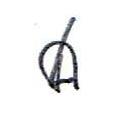 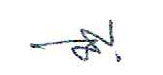 หมวดรายจ่ายเงินรับโอนเงินรับโอนเงินรับโอนผลการเบิกจ่ายผลการเบิกจ่ายหมายเหตุหมวดรายจ่ายงบประมาณ (บาท)โอนเพิ่มเติม(ระหว่างเดือน)(บาท)รวมงบประมาณ(บาท)ผลการเบิกจ่ายผลการเบิกจ่ายหมายเหตุหมวดรายจ่ายงบประมาณ (บาท)โอนเพิ่มเติม(ระหว่างเดือน)(บาท)รวมงบประมาณ(บาท)เบิก (บาท)ร้อยละหมายเหตุงบดำเนินงาน20,820,118 - 20,820,118 14,637,208.06 70.30 งบลงทุน804,000 - 804,000 804,000 100 รวม21,624,118 - 21,624,118 15,441,208.06 71.40 หมวดรายจ่ายงบประมาณ(บาท)เบิกจ่าย(บาท)ร้อยละงบดำเนินงาน---งบลงทุน---รวม---หมวดรายจ่ายงบประมาณ(บาท)เบิกจ่าย(บาท)ร้อยละงบดำเนินงาน---งบลงทุน---รวม---อำเภอจำนวนองค์กรปกครองส่วนท้องถิ่น (แห่ง)จำนวนตัวอย่างจำนวนตัวอย่างจำนวนตัวอย่างจำนวนตัวอย่างจำนวนตัวอย่างจำนวนตัวอย่างอำเภอจำนวนองค์กรปกครองส่วนท้องถิ่น (แห่ง)หัวสุนัขหรือแมวส่งคงเหลือหัวสัตว์ชนิดอื่นๆส่งคงเหลือเมือง1413112101ท่าอุเทน9844101โพนสวรรค์8707101ศรีสงคราม10853202บ้านแพง6532101นาหว้า7606101นาทม3360000ปลาปาก9990000เรณูนคร9990000ธาตุพนม121057202นาแก131174202วังยาง3340000